                                                                ПОСТАНОВЛЕНИЕ                                                  Главы муниципального образования«Натырбовское сельское поселение»«25 ноября  2022 г.                                      №  25                                          с.НатырбовоОб увеличении оплаты труда работников муниципального образования «Натырбовское сельское поселение», замещающих должности, не являющиеся должностями муниципальной службы муниципального образования «Натырбовское сельское поселение»В соответствии с Постановлением Кабинета Министров Республики Адыгея от 24.12.2007 г. № 206 «Об оплате труда работников государственных органов Республики Адыгея, замещающих должности, не являющиеся должностями государственной гражданской службы Республики Адыгея», с учетом внесенных изменений и дополнений, руководствуясь Уставом муниципального образования «Натырбовское сельское поселение»ПОСТАНОВЛЯЮ:Увеличить в 1,04 раза с 1 октября 2022 года должностные оклады работников муниципального образования «Натырбовское сельское поселение», замещающих должности, не являющиеся должностями муниципальной службы муниципального образования «Натырбовское сельское поселение» установленные в соответствии с постановлением главы муниципального образования «Натырбовское сельское поселение» от 29 апреля 2019 года №15 «Об  оплате труда работников в муниципальном образовании « Натырбовское сельское поселение», замещающих должности не являющиеся должностями муниципальной службы муниципального образования «Натырбовское сельское поселение»», согласно приложению № 1 к настоящему Постановлению.Контроль за исполнением настоящего постановления  возложить на главного специалиста –финансиста  муниципального образования «Натырбовское сельское поселение»       Захарову Л.А.Настоящее Постановление  обнародовать на информационном стенде в администрации          поселения  и разместить  на  официальном сайте администрации:  //adm-natyrbovo.ru//Настоящее Постановление вступает в силу со дня его официального обнародования  и   распространяется на правоотношения, возникшие с 1 октября 2022 года. Глава муниципального образования «Натырбовское сельское поселение»			           	Н.В. КасицынаПриложение № 1 к Постановлению главы муниципального образования«Натырбовское сельское поселение»от «25 ноября  2022 года № 25Размерыдолжностных окладов работников муниципального образования «Натырбовское  сельское поселение», замещающих должности, не являющиеся должностями муниципальной службы муниципального образования «Натырбовское  сельское поселение»  УРЫСЫЕ ФЕДЕРАЦИЕАДЫГЭ РЕСПУБЛИКМУНИЦИПАЛЬНЭ  ГЪЭПСЫКIЭ ЗИIЭ «НАТЫРБЫЕ  КЪОДЖЭПСЭУПI»385434 с. Натырбово,ул. Советская № 52тел./факс 9-76-69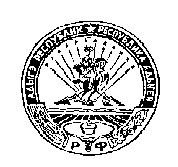 РОССИЙСКАЯ ФЕДЕРАЦИЯРЕСПУБЛИКА АДЫГЕЯМУНИЦИПАЛЬНОЕ ОБРАЗОВАНИЕ«НАТЫРБОВСКОЕ СЕЛЬСКОЕ ПОСЕЛЕНИЕ»385434 с. Натырбово,ул. Советская № 52тел./факс 9-76-69Наименование должностиРазмер должностного оклада(в рублях)Водитель служебного автомобиля3149Уборщик служебных помещений2578